S lovenská spoločnosť fyziatrie, balneológie a liečebnej rehabilitácielekárska spoločnosťCukrová 3, 813 22 Bratislava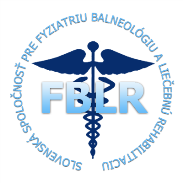 -------------------------------------------------------------------------------------------------------------Bratislava 17.2.2022Vážené kolegyne, Vážení kolegovia,radi by sme Vám oznámili, že po opakovanom odklade z dôvodu nepriaznivých epidemiologických obmedzení spôsobených COVID-19 sa bude konať prezenčne Jubilejný XXX. Zjazd Slovenskej spoločnosti Fyziatrie, balneológie a liečebnej rehabilitácie pri Slovenskej lekárskej spoločnosti, v dňoch 17. - 18. júna 2022 v Tatra Centre BratislavaHlavné témy:História FBLRRHB a balneológia v prevencii COVID-19VariaNáš jubilejný zjazd nemá byť len odborným podujatím, na ktorom si vymeníme skúsenosti zo svojich pracovísk a dozvieme sa novinky z odboru FBLR, má byť tiež oslavou a pripomenutím jednotlivých míľnikov nášho odboru a zaspomínaním na jeho najvýznamnejšie osobnosti. Veríme, že sa tohto slávnostného odborného podujatia zúčastníte v čo najväčšom počte. Očakávame, že mnohí obohatíte toto jedinečné podujatie svojimi aktívnymi príspevkami.Doc. MUDr. Karol Hornáček, PhD.prezident SS FBLR 